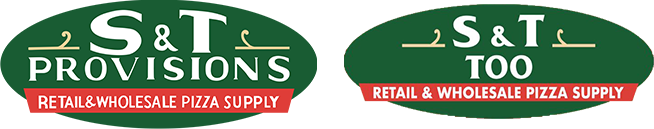 PizzaPreheat oven to 400 degreesCook pizza for 15-20 minutes until golden brownRemove from oven, let cool for 3-5 minutes, cut, and enjoy
MeatballsRoll meatballs to desired sizePreheat oven to 350 degreesPut meatballs in baking pan Fill baking pan with water until 1/4 of the meatball is submergedCook 40 minutesFlip meatballs Cook meatballs an additional 15-20 minutes as requiredCut open a meatball from the center of the tray to ensure they are completeAdd to Gaudio’s Homemade Spaghetti Sauce or serve dry
Sausage (baking)Cut sausage to desired sizePreheat oven to 350 degreesPut sausage in baking panFill baking pan with water until 1/4 of the sausage is submergedCook 30-40 minutesCut open a link from the center of the tray to ensure they are completeAdd to Gaudio’s Homemade Spaghetti Sauce or serve dry
Italian Roast Beef (stove top)Warm gravy at medium to medium high DO NOT boil gravy, especially with the beef in the potOnce gravy is hot, place individual slices of beef into potWarm beef for approximately 1 minuteShriveled beef is a sign that the meat is overcookedRemove from gravy and serve